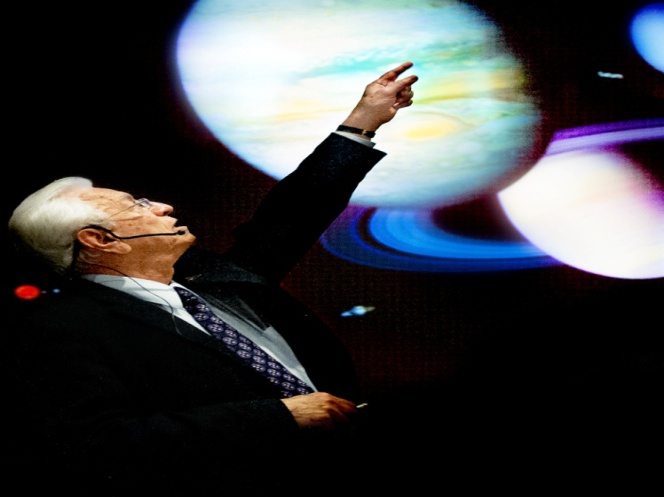 ΠΡΟΣΚΛΗΣΗΤο 2ο Λύκειο Αλίμου σε συνεργασία με το 4ο Λύκειο Γλυφάδας, τους Συμβούλους Β/θμιας Εκπαίδευσης της Δ΄Αθήνας, Γιώργο Παυλικάκη και Παρασκευά Γιαλούρη, το 1ο και 2ο ΕΚΦΕ Δ΄ Δ/νσης, τους εκπαιδευτικούς Πάσσα Παναγιώτη, Πέτρο Καλογεράκο, Αλέξανδρο Γιώτη και με την υποστήριξη του Δήμου Αλίμου διοργανώνει Επιστημονική Ημερίδα για καθηγητές και μαθητές Α΄, Β΄ και Γ΄ Λυκείου  με θέμα: «Εξερεύνηση του Πλούτωνα και έξοδος στο Γαλαξία: τα διαστημόπλοια New Horizon-Voyager» Εισηγητής: o Ακαδημαϊκός και Αστροφυσικός Σταμάτιος ΚριμιζήςΔευτέρα  12 Μαρτίου 2018, ώρα 12:00- 14:00 2ο Λύκειο Αλίμου, Ελ. Βενιζέλου 4, Άλιμος(Αίθουσα εκδηλώσεων)Πληροφορίες: Πέτρος Καλογεράκος   6977409328, petroskalogerakos@gmail.com Η Διευθύντρια του 2ου Λυκείου Αλίμου                                                                                                 Ρομποτή Σταμάτα